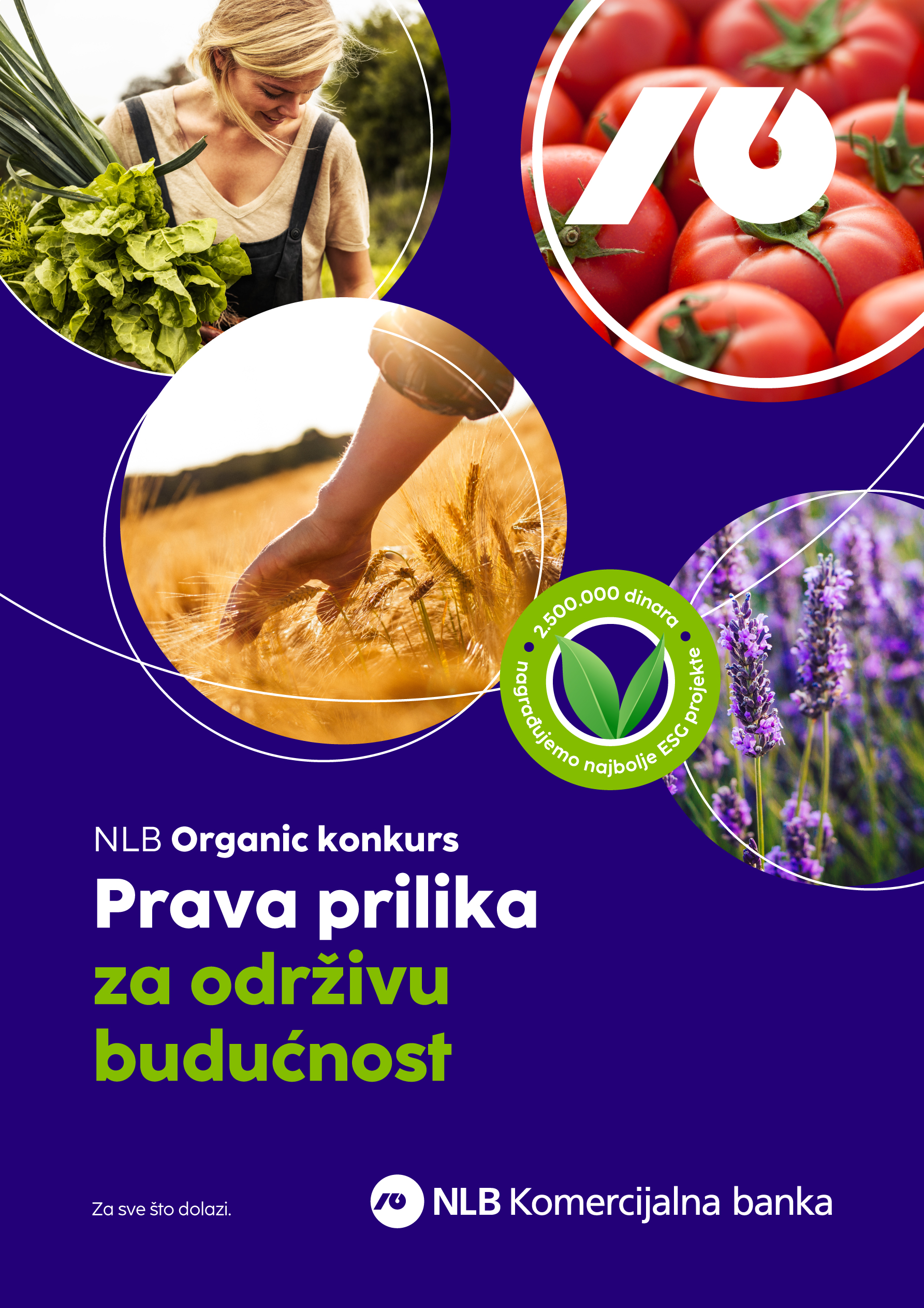                Priložiti:Dokaz u vidu računa (dopremnica) za organske proizvodeKopije sertifikata koji su vezani za tu robu i koji sadrže dokaz da je proizvod poreklom iz Srbije                                                                                                                                                                                S poštovanjem                                                                                             Vaša NLB Komercijalna bankaObrazac za uslužne/ugostiteljske objekteObrazac za uslužne/ugostiteljske objektePodnosilac projekta (ime i prezime)Naziv uslužnog/ugostiteljskog objektaPoreski identifikacioni broj (PIB)Adresa (mesto, ulica i broj)Broj telefonaE-mail*Saglasan/a sam da se moji kontakt podaci koriste za dostavljanje informacija o NLB Organic konkursuVrsta delatnostiProizvod organskog porekla iz Srbije koji se nalazi u asortimanu/ponudi (navesti tačan naziv makar jednog proizvoda)Naziv dobavljača proizvoda organskog porekla iz Srbije koji se nalazi u asortimanu/ponudiKratak opis (navesti više informacija o objektu)